附件4 ：班会活动名称（标题，黑体 三号字体 加粗）组织单位：学院+班级（如：数学与统计学学院2001班）活动时间：具体到月日（活动情况，宋体 小四号）一、活动主题（一级标题，黑体 小四 加粗）二、活动目标与意义三、活动实施（一）二级标题，仿宋GB2313 小四 加粗1.包括前期准备、活动现场流程、活动后期宣传等，以及照片材料：偶数张照片2张一排排列（见示例）并附上相应文字说明。（正文，仿宋GB2312，小四，首行缩进2字符，行间距1.5倍）四、活动亮点及创意五、活动反思与总结其他要求：排版总页数不超过5页。图片排版（尽量放在相应的活动实施内容下，不建议单独放活动照片）班级故事分享（楷体小四）                       活动现场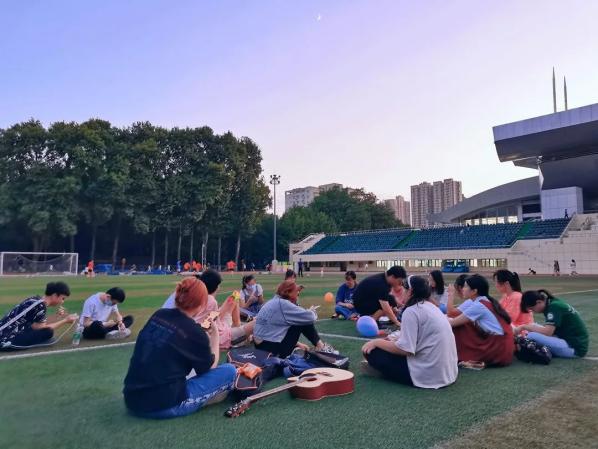 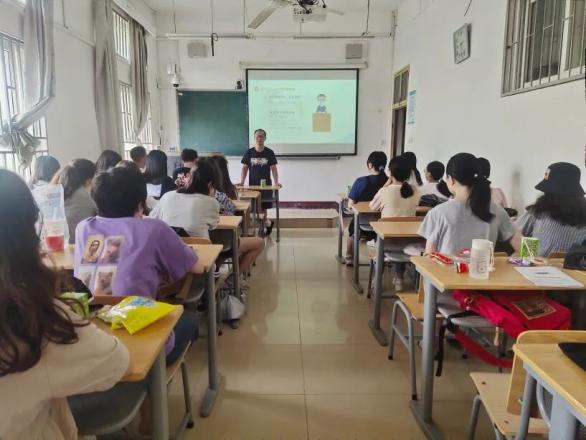 